Reaction Feasibility Past Paper QuestionsMultiple Choice. 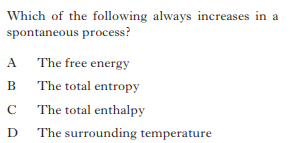 . 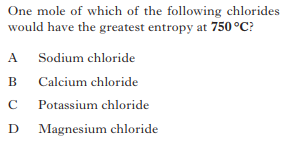 . 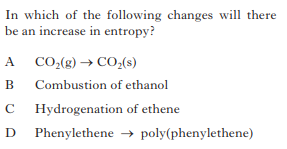 . 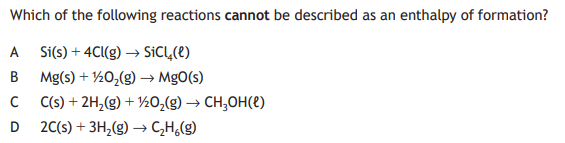 . 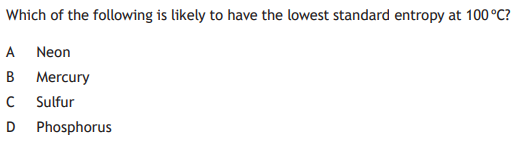 . 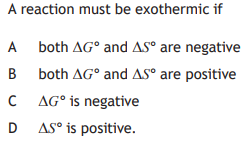 . 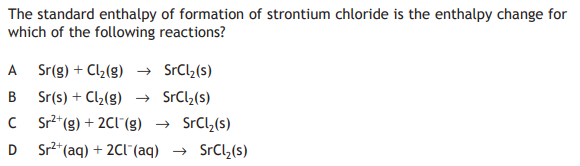 . 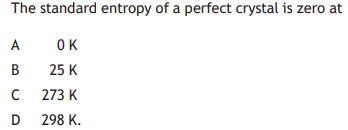 Extended Answer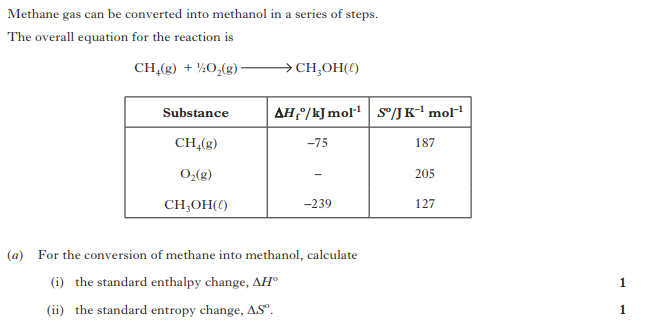 . . 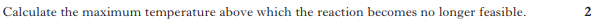 . 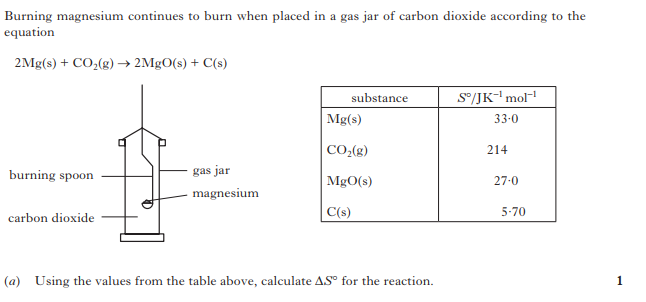 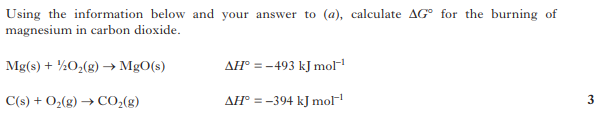 . . 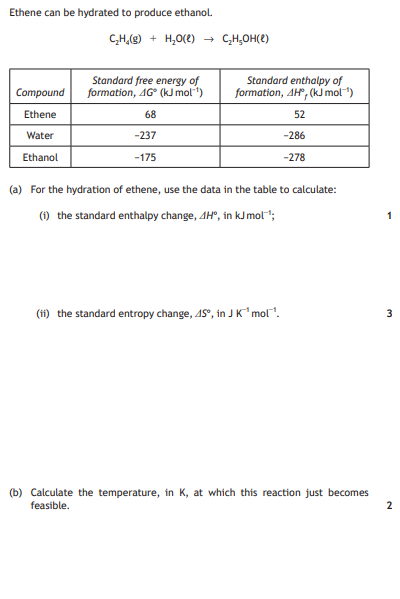 . 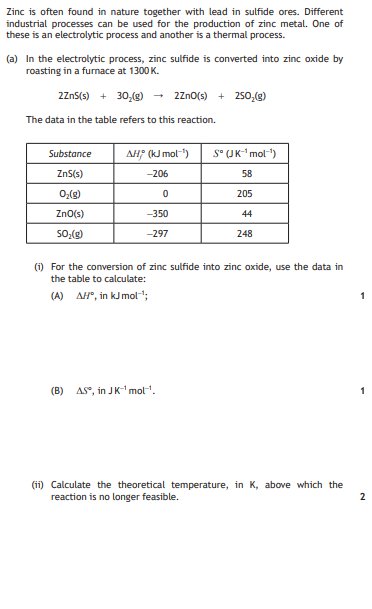 . 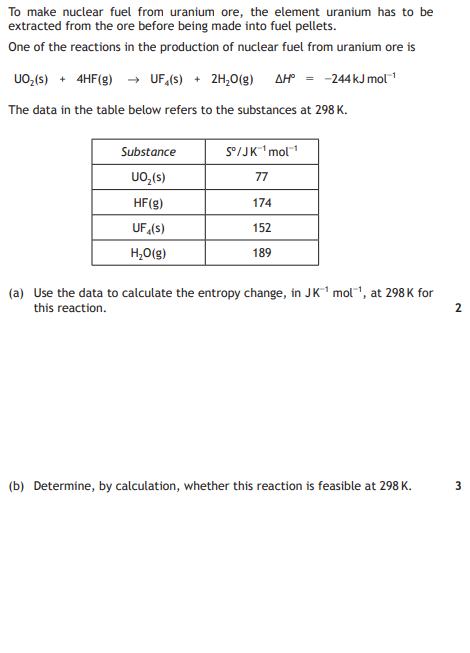 